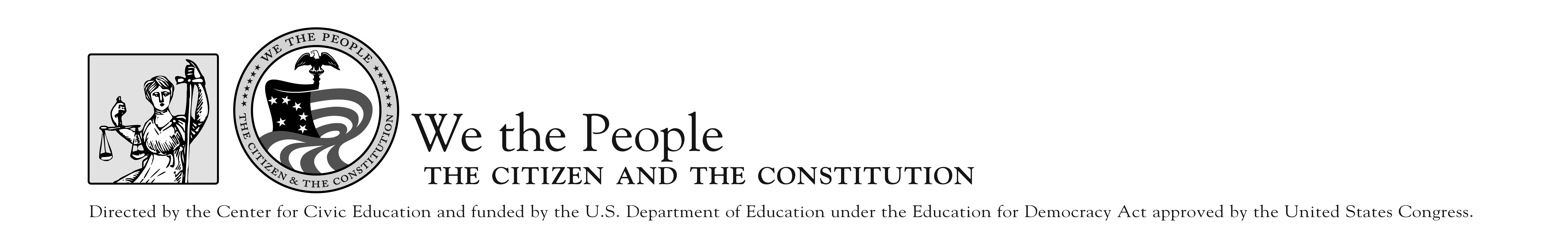 Event Schedule—National Finals 2017FRIDAY, APRIL 21All Day 	Arrivals4:15–4:45 p.m.	Facilitators’ Orientation	Belmont Room- West Building	 5:00–6:00 p.m. 	Floor Supervisors’ Orientation	Belmont Room- West Building 5:00–7:00 p.m.	Judges’/Facilitators’ Orientation	Potomac Room- West Building6:30–7:00 p.m.	State Coordinator Meeting	Belmont Room- West Building7:00	Informal Reception- Cash Bar	Black Olive- North BuildingSATURDAY, APRIL 229:00 a.m.–7:20 p.m.	Competition Hearing Sessions	North Building- NCCSUNDAY, APRIL 239:00 a.m.–7:20 p.m.	Competition Hearing Sessions	North Building- NCC7:30 p.m.-9:30 p.m. 	Student Dance	NCC- West Building -Ballroom9:15 p.m.	Announcement of Top Ten Finalists	NCC- West Building- Ballroom9:30 p.m.	Meeting of Finalist Teachers/Coordinators	NCC- West Building -TBDMONDAY, APRIL 2410:00 a.m.–1:00 p.m. 	Competition Hearing Sessions: Finals	Capitol Hill, Washington, D.C.2:00–5:00 p.m.		Capitol Hill, Washington, D.C.8:00–10:00 p.m.	Awards Ceremony	NCC- West Building -BallroomTUESDAY, APRIL 25All Day	Departures